Рисование с детьми раннего возраста « Украсим тарелочку».Цель: Закреплять умение работать с красками.Задачи: развивать восприятие цвета, закреплять знание основных цветов. Совершенствовать умение работать кистью – держать кисть чуть выше железного наконечника, набирать краску, макая ее всем ворсом в баночку, снимать лишнюю краску, методом примакивания украшать тарелочку.  Оборудование: Тарелки с узором, листы белой бумаги круглой формы, кисти, краски, салфетки, баночка с водой.Ход занятия:Взрослый читает потешку:Ай, чи – чи, чи – чи, чи – чи!Сидит заяц на печи.В барабан играет,В гости зазывает!Взрослый обращает внимание ребенка на игрушку-зайчика.-Ну что, пойдем в гости к зайчику? (Да).Воспитатель: Вот мы и пришли к зайчику! Ой, посмотри, какой он грустный. Почему-то плачет. Давай узнаем почему. (Давай). А вот какая с ним беда приключилась: сегодня у нашего зайчика День рождения и он хотел помочь маме накрыть на стол. Взял поднос с тарелками, но не понес их бережно, аккуратно, а побежал, упал, и все тарелки разбились.-Давайте поможем зайчику. (Давай).- Посмотри, вот у меня есть две такие тарелки. (Взрослый обращает внимание ребенка на мольберт, на котором стоят картинки с изображением разукрашенных тарелок).-Как думаешь, зайчику они нравятся? (Да).-Как украшены тарелки? Что на них нарисовано? (мазки).-Какого цвета узор на тарелках? (Красный, желтый, синий).-Мы тоже  можем сделать такие тарелки. Посмотри, как я буду украшать тарелку. Показывает поэтапное выполнение работы.-Я беру кисть в правую руку тремя пальчиками. Опуская кисть в розетку с краской, лишнюю снимаю о край розетки. Начинаю украшать тарелку. Посмотрите, я приложила  кисточку и убрала, приложила и убрала и так, пока всю тарелку не украшу, видишь, украшаю сначала краешек тарелки , а затем середину. А теперь ты попробуй сделать также. Ребенок самостоятельно (если нужно, то с помощью взрослого) выполняет работу.После окончания работы, пока краска на тарелочках высыхает, взрослый играет с ребенком.ФизкультминуткаЗайка серенький сидитИ ушами шевелитВот так, вот такОн ушами шевелит!Зайке холодно сидеть,Надо лапоньки погретьВот так, вот такНадо лапоньки погреть!Зайке холодно стоять,Надо зайке поскакатьВот так, вот такНадо зайке поскакать!Взрослый обращает внимание ребенка на стол.-Посмотри,  – пустой стол, давай поставим свои тарелочки. Какой он у нас получился праздничный, красивый. Наши тарелочки обязательно понравятся маме зайки и гостям. И вечером он пригласит всех нас на свой День рождения.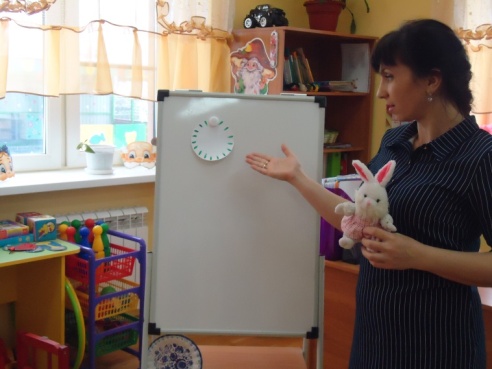 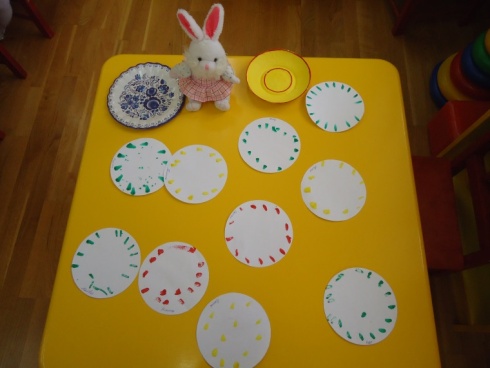 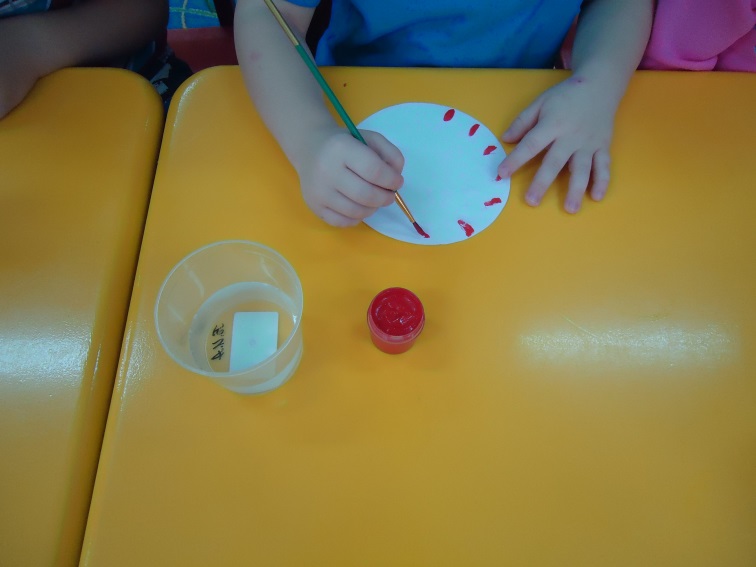 